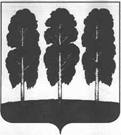 АДМИНИСТРАЦИЯ  БЕРЕЗОВСКОГО РАЙОНАХАНТЫ-МАНСИЙСКОГО АВТОНОМНОГО ОКРУГА – ЮГРЫПОСТАНОВЛЕНИЕ от  21.07.2023                                                                                                           № 575пгт. БерезовоОб установлении публичного сервитута в интересах акционерного общества «Югорская региональная электросетевая компания» в целях строительства и дальнейшей эксплуатации объекта электросетевого хозяйства «ЛЭП 0,4 кВ для электроснабжения котельной по ул. Аэропорт, 6А в пгт. Березово»	В соответствии со статьей 23, главой V.7 Земельного кодекса Российской Федерации, статьей 3.6 Федерального закона от 25 октября 2001 года № 137-ФЗ «О введении в действие Земельного кодекса Российской Федерации», приказом Федеральной службы государственной регистрации, кадастра и картографии от 13 января 2021 года № П/0004 «Об установлении требований к графическому описанию местоположения границ публичного сервитута, точности определения координат характерных точек границ публичного сервитута, формату электронного документа, содержащего указанные сведения», уставом Березовского района, на основании ходатайства акционерного общества «Югорская региональная электросетевая компания» (далее – АО «ЮРЭСК») от 26.06.2023 (входящий номер администрации Березовского района от 26.06.2023 № 6733), учитывая отсутствие заявлений правообладателей земельных участков в период публикации сообщения о возможном установлении публичного сервитута от 03.07.2023г.»: 	1. Утвердить схему расположения границ публичного сервитута согласно приложению к настоящему постановлению.	2. Установить в интересах АО «ЮРЭСК» (ОГРН 1118601002596, ИНН 8601045152, местонахождения юридического лица: 628012, Ханты-Мансийский автономный округ – Югра, г. Ханты-Мансийск, ул. Ленина, д. 52/1), публичный сервитут на землях населенных пунктов в целях строительства и дальнейшей эксплуатации объекта электросетевого хозяйства «ЛЭП 0,4 кВ для электроснабжения  котельной по ул. Аэропорт, 6А в пгт. Березово» в соответствии с договором  от 19.12.22 № БР-1886.22 об осуществлении технологического присоединения к электрическим сетям, в отношении:	2.1.     Части земельного участка с кадастровым номером 86:05:0310125:5 расположенного по адресу: Ханты-Мансийский автономный округ - Югра, Березовский район, пгт. Березово, ул. Аэропорт, 20 в, площадью 80 кв. метров.
	2.2.    Части земельного участка с кадастровым номером 86:05:0310125:137, расположенного по адресу: Ханты-Мансийский автономный округ - Югра, Березовский район, пгт. Березово,  площадью 27 кв. метров.	3. Срок, в течение которого использование земель и земельных участков (их частей) и (или) расположенных на них объектов недвижимого имущества в соответствии с их разрешенным использованием будет невозможно или существенно затруднено в связи с осуществлением сервитута – 30 дней.	4. Охранная зона устанавливается в соответствии с постановлением Правительства Российской Федерации от 24 февраля 2009 года № 160 «О порядке установления охранных зон объектов электросетевого хозяйства и особых условий использования земельных участков, расположенных в границах таких зон».	5. Установить график проведения работ: ежедневное (24 часа в сутки) круглогодичное использование.6. АО «ЮРЭСК»:6.1. приступить к осуществлению публичного сервитута после внесения сведений о публичном сервитуте в Единый государственный реестр недвижимости;6.2. обязан привести земли и земельные участки, указанные в пункте 2 настоящего постановления, в состояние, пригодное для их использования в соответствии с разрешенным использованием, в сроки, предусмотренные пунктом 8 статьи 39.50 Земельного Кодекса Российской Федерации;6.3. вправе до окончания срока публичного сервитута обратиться с ходатайством об установлении публичного сервитута на новый срок.7. Комитету по земельным ресурсам и управлению муниципальным имуществом администрации Березовского района в течение пяти рабочих дней со дня принятия настоящего постановления направить его копию в орган регистрации прав и обладателю публичного сервитута.	8. Публичный сервитут устанавливается сроком на 25 (двадцать пять) лет и считается установленным со дня внесения сведений о нем в Единый государственный реестр недвижимости.9. Разместить настоящее постановление на официальных веб-сайтах органов местного самоуправления Березовского района. 10. Настоящее постановление вступает в силу после его подписания.11. Контроль за исполнением настоящего постановления возложить на заместителя главы Березовского района, председателя комитета С.Н. Титова.Глава района                                                                                                  П.В. АртеевПриложение к постановлению администрации Березовского  районаот 21.07.2023 № 575Схема расположения границ публичного сервитута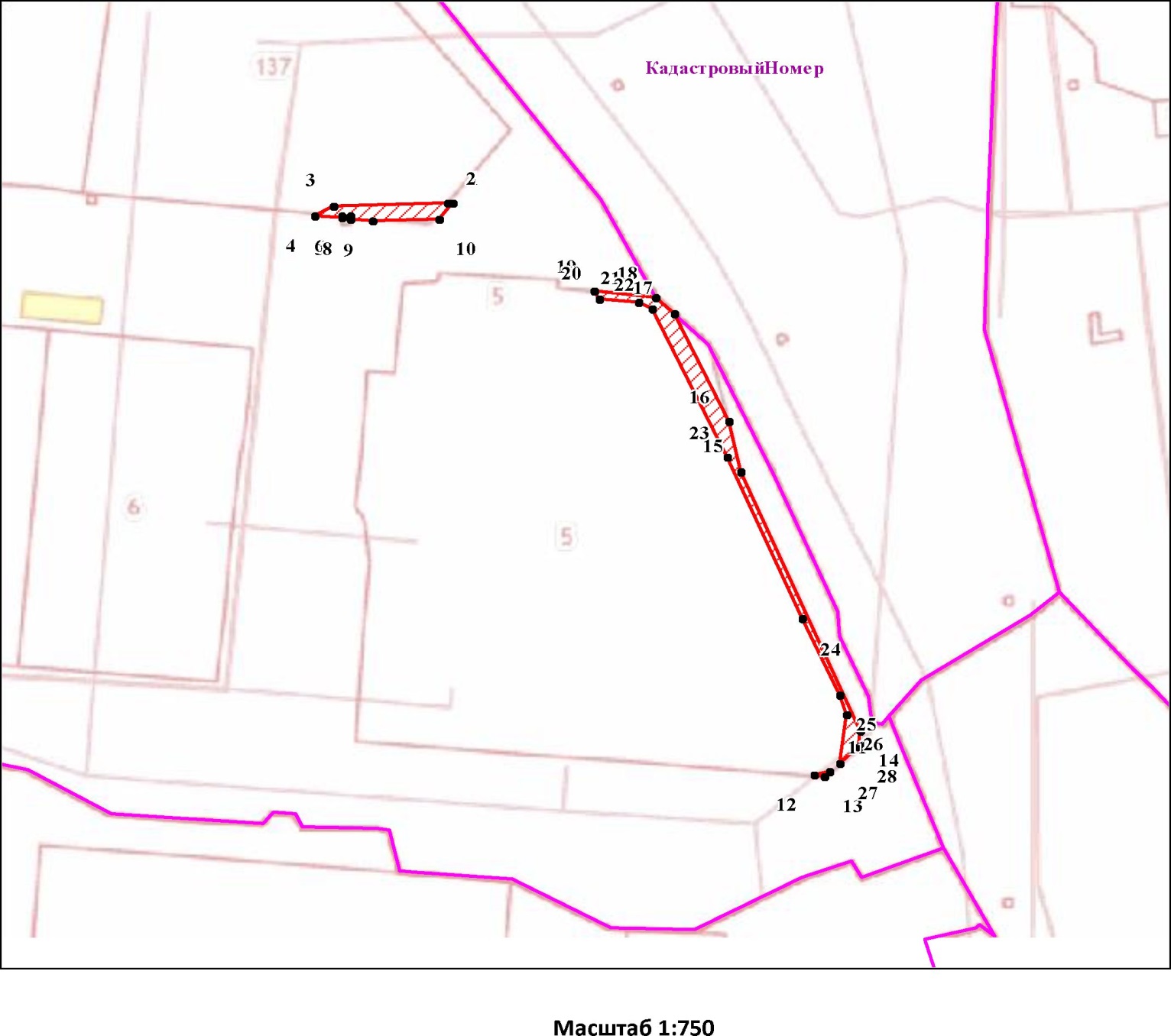 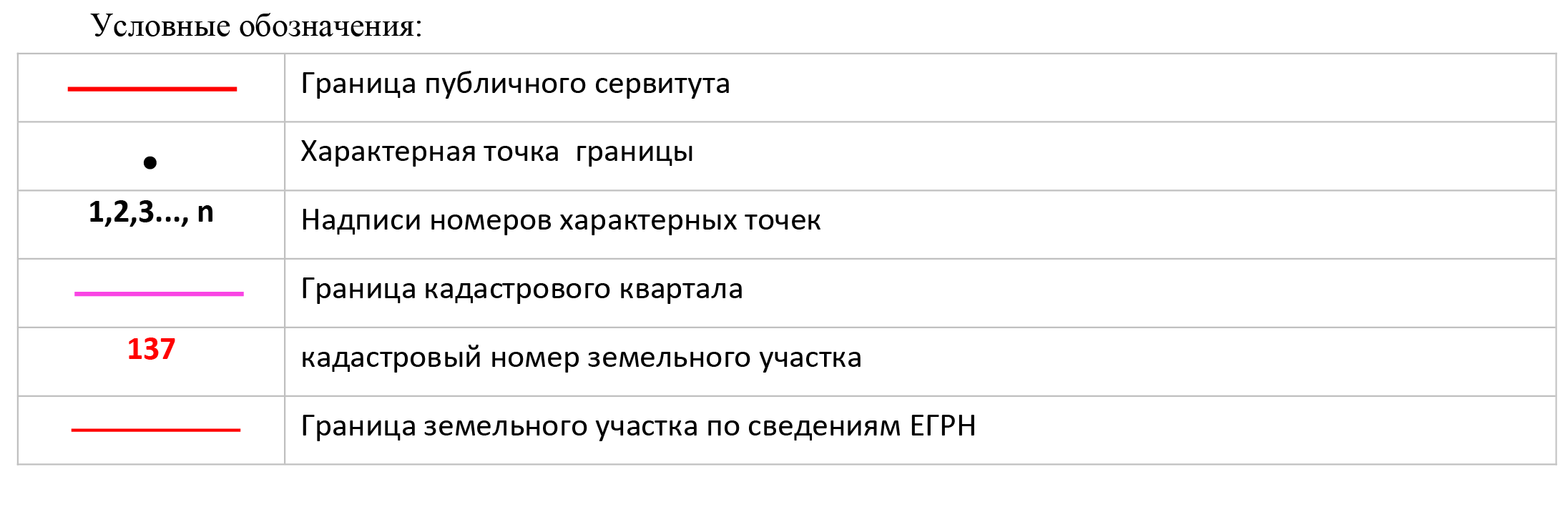 Описание границ публичного сервитутаОбъект:  «ЛЭП 0,4 кВ для электроснабжения котельной по ул. Аэропорт, 6А в пгт. Березово»Описание границ публичного сервитутаОбъект:  «ЛЭП 0,4 кВ для электроснабжения котельной по ул. Аэропорт, 6А в пгт. Березово»Описание границ публичного сервитутаОбъект:  «ЛЭП 0,4 кВ для электроснабжения котельной по ул. Аэропорт, 6А в пгт. Березово»Описание границ публичного сервитутаОбъект:  «ЛЭП 0,4 кВ для электроснабжения котельной по ул. Аэропорт, 6А в пгт. Березово»Описание границ публичного сервитутаОбъект:  «ЛЭП 0,4 кВ для электроснабжения котельной по ул. Аэропорт, 6А в пгт. Березово»Местоположение публичного сервитута: Ханты-Мансийский Автономный округ - Югра, Березовский  район,  пгт. Березово,  ул. Аэропорт, 6А.Местоположение публичного сервитута: Ханты-Мансийский Автономный округ - Югра, Березовский  район,  пгт. Березово,  ул. Аэропорт, 6А.Местоположение публичного сервитута: Ханты-Мансийский Автономный округ - Югра, Березовский  район,  пгт. Березово,  ул. Аэропорт, 6А.Местоположение публичного сервитута: Ханты-Мансийский Автономный округ - Югра, Березовский  район,  пгт. Березово,  ул. Аэропорт, 6А.Местоположение публичного сервитута: Ханты-Мансийский Автономный округ - Югра, Березовский  район,  пгт. Березово,  ул. Аэропорт, 6А.1.Система координат МСК86 Зона 11.Система координат МСК86 Зона 11.Система координат МСК86 Зона 11.Система координат МСК86 Зона 11.Система координат МСК86 Зона 12. Сведения о характерных точках границ объекта землеустройства2. Сведения о характерных точках границ объекта землеустройства2. Сведения о характерных точках границ объекта землеустройства2. Сведения о характерных точках границ объекта землеустройства2. Сведения о характерных точках границ объекта землеустройстваОбозначение характерных точек границыКоординаты, мКоординаты, мМетод определения координат и средняя квадратическая погрешность положения характерной точки (М1), мОписание закрепления точкиОбозначение характерных точек границыXVМетод определения координат и средняя квадратическая погрешность положения характерной точки (М1), мОписание закрепления точки1234511290669.541744808.780.01Закрепление отсутствует21290669.581744808.320.01Закрепление отсутствует31290668.21744794.760.01Закрепление отсутствует41290666.721744792.520.01Закрепление отсутствует51290666.71744795.90.01Закрепление отсутствует612906671744795.90.01Закрепление отсутствует71290666.981744796.920.01Закрепление отсутствует81290666.681744796.90.01Закрепление отсутствует91290666.661744799.440.01Закрепление отсутствует101290667.481744807.340.01Закрепление отсутствует11290669.541744808.780.01Закрепление отсутствует00Закрепление отсутствует111290602.721744859.060.01Закрепление отсутствует121290602.161744857.260.01Закрепление отсутствует131290602.161744858.520.01Закрепление отсутствует111290602.721744859.060.01Закрепление отсутствует00Закрепление отсутствует141290608.121744862.360.01Закрепление отсутствует151290639.061744845.620.01Закрепление отсутствует161290645.141744843.640.01Закрепление отсутствует171290658.041744836.120.01Закрепление отсутствует181290659.841744833.880.01Закрепление отсутствует1912906601744826.520.01Закрепление отсутствует201290659.181744827.140.01Закрепление отсутствует211290658.981744831.90.01Закрепление отсутствует221290658.41744833.60.01Закрепление отсутствует231290640.641744843.960.01Закрепление отсутствует241290621.341744854.360.01Закрепление отсутствует251290612.31744859.50.01Закрепление отсутствует261290609.941744860.420.01Закрепление отсутствует271290603.921744860.20.01Закрепление отсутствует281290606.11744862.280.01Закрепление отсутствует141290608.121744862.360.01Закрепление отсутствует